Diocese of Shrewsbury in partnership with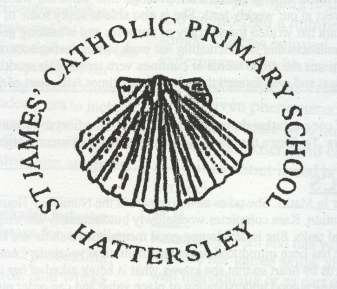 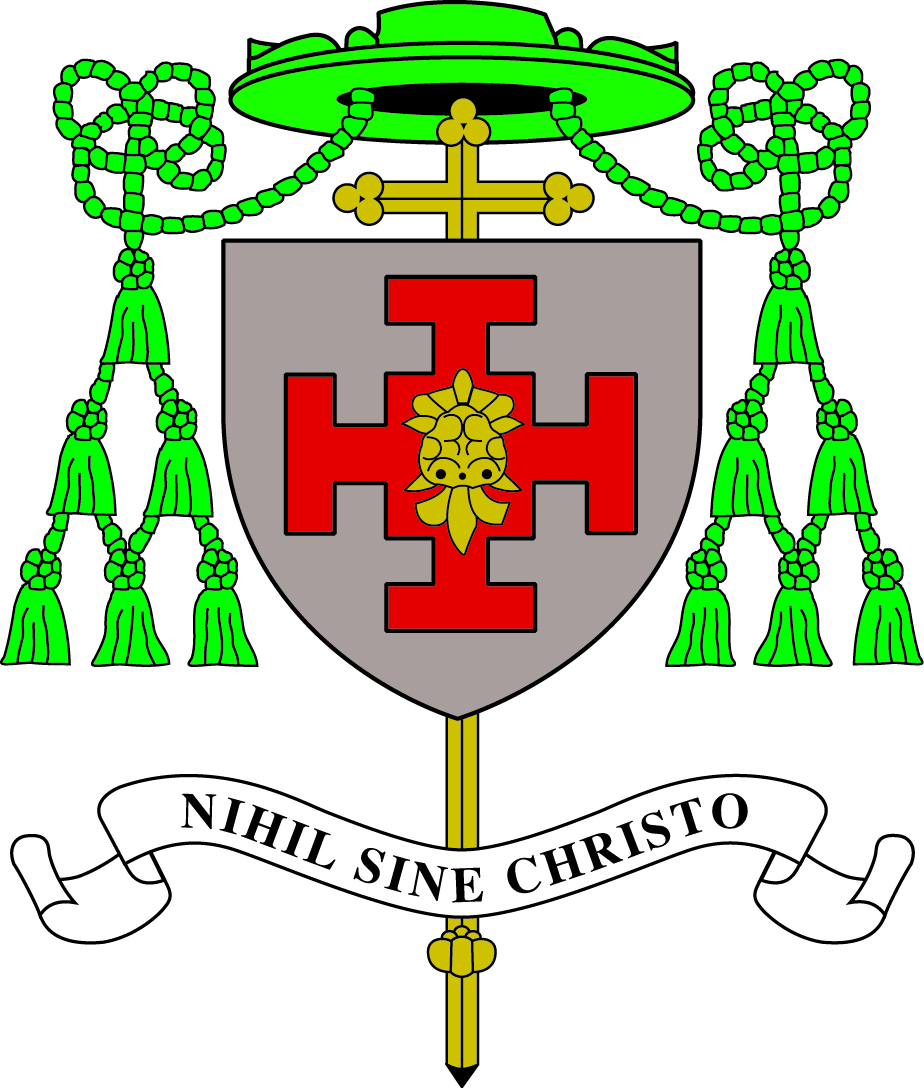 Tameside M.B.C.ST JAMES’ CATHOLIC PRIMARY SCHOOL         Cheriton Close, Hattersley SK14 3DQTel: 0161 368 3455www.st-james-hyde.tameside.sch.ukE mail:admin@st-james-hyde.tameside.sch.uk                              Teaching AssistantLevel 3Required for September 2024(or sooner if possible)Do you really want to make a difference? Are you ready to work in a school where the children really need you and are willing to give you their very best in everything? If so, the Governors of St James’ Catholic Primary School are seeking to appoint a level 3 Teaching Assistant to work across the school but predominantly in KS2.We are seeking a colleague who is:A practising Catholic or sympathetic to the teachings of the Catholic ChurchA qualified level 3 Teaching Assistant with experience of KS2Is approachable, friendly, enthusiastic, hardworking and a good communicator with a sense of humourCommitted to promoting high standards of attainment and behaviourWilling to contribute to the full life of the school and the parishAble to work well in a team and contribute to the further development of our schoolHas the ability to take the initiative to deal with problems as they ariseWe can offer:A warm community with a strong Catholic Ethos A happy and supportive working environmentLively but well behaved children who enjoy learningA friendly and dedicated staff team.Good relationships with parents and the parish familyA supportive governing bodyOur school is committed to safeguarding and promoting the welfare of children and expects all staff to share this commitment. We will require a CES contract to be signed and evidence of identity and qualifications to be provided. This post is subject to a satisfactory enhanced DBS disclosure. **Please note applications must be on the CES application form. Tameside application forms will not be accepted. Application forms and job information can be found at Greater Jobs https://www.greater.jobs/Application forms to be returned to Mr Mark Woolley, headteacher elect on admin@st-james-hyde.tameside.sch.uk Informal enquiries and visits to school are most welcome.  CLOSING DATE Wednesday 15th May (12 noon)SHORTLISTING Wednesday 15 th MayOBSERVATIONS  Thursday 23rd May (at St James’)INTERVIEWS       Thursday 23rd May